Professional ServicesSport & Recreation DepartmentSenior Sports Operations Assistant (inc Lifeguarding)ZZ007056Information for CandidatesTHE POSTPlease see the attached job description and person specification.THE TERMS OF APPOINTMENTFull-time PermanentSalary is in the range £20,600 - £22,847 per annum  and progress to the top of the scale is by annual increments payable on 1st April each year.  Salary is paid into a bank or building society monthly in arrears.Sports and Recreation hours of work can start from early morning through until late at night, and may include weekends. Hours of work and shift patterns will vary across roles, but this is something we will be happy to discuss in more detail at interview.Annual leave entitlement is 32 working days in a full leave year. If you work less than 37 hours per week, your leave will be calculated on a pro-rata basis.  The leave year commences on 1 October and staff starting and leaving during that period accrue leave on a pro-rata basis.  In addition, the University is normally closed from Christmas Eve until New Year’s Day inclusive and on bank holidays.The Appointee will be entitled to join the Local Government Pension Scheme.  The scheme's provisions include an index-linked pension with an option to exchange some pension for a lump sum on retirement together with dependants’ benefits.  Contributions by the employee are subject to tax relief.There is a probationary period of six months during which new staff are expected to demonstrate their suitability for the post.There is a comprehensive sickness and maternity benefits scheme.
All interview applicants will be required to bring their passport or full birth certificate and any other 'Right to Work' information to interview where it will be copied and verified. The successful applicant will not be able to start work until their right to work documentation has been verified.Please note if you are the successful candidate once the verbal offer of employment has been made and accepted, references will be immediately requested. It is the University’s policy that all employment covering the past three years is referenced. A minimum of two references is required to cover this three-year period of employment or study (where there has been no employment). One of your referees must be your current or most recent employer.  The successful candidate will need to bring documentary evidence of their qualifications to Human Resources on taking up their appointment.If the position has a requirement for Disclosure and Barring Service check (DBS) or Non-Police Personnel Vetting (NPPV), this will be stated in the advert.  Further information will be provided once the selection process has been completed.All applications must be submitted by 23:59 (UK time) on the closing date published. 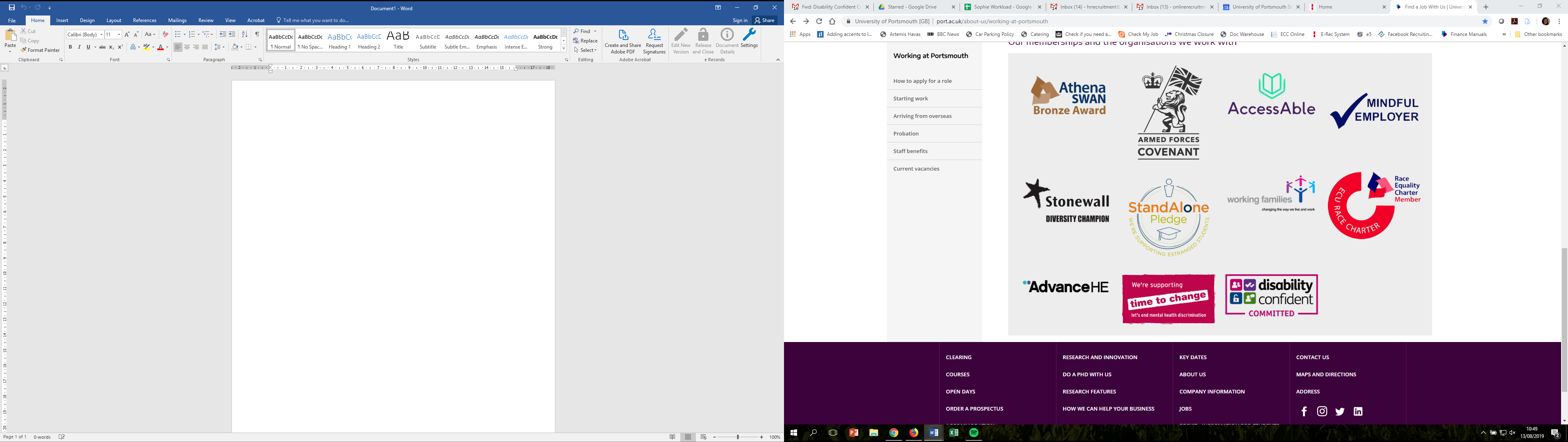 UNIVERSITY OF PORTSMOUTH – RECRUITMENT PAPERWORKJOB DESCRIPTION PERSON SPECIFICATIONLegend  Rating of attribute: E = essential; D = desirableSource of evidence: AF = Application Form; S = Selection Programme (including Assessment Day, Interview, Test, Presentation)JOB HAZARD IDENTIFICATION FORMCompleted by Line Manager/Supervisor:Managers should use this form and the information contained in it during induction of new staff to identify any training needs or requirement for referral to Occupational Health (OH).Should any of this associated information be unavailable please contact OH (Tel: 023 9284 3187) so that appropriate advice can be given.Job Title:Senior Sports Operations Assistant (inc Lifeguarding)Grade: 3Faculty/Centre:Sport & RecreationDepartment/Service:Location:Ravelin Sports CentrePosition Reference No:ZZ007056Responsible to:Sports Duty SupervisorsResponsible for:N/AEffective date of job description:May 2021Purpose of Job:We are looking for an excellent individual who is able to work as a Senior Sports Operations Assistant, working as part of an operational team assisting with the daily operation of the facility. You will help ensure that the sports facilities environment is safe for use and that a high level of customer service is maintained at all times. Alongside your responsibility for lifeguarding (providing immediate first aid / water rescue when required), you will help get sport areas ready for activity (including moving equipment safely), wider first aid provision and equipment cleaning; providing a high quality and friendly customer experience. There will also be a requirement for you to cover other operational tasks, as required.In the absence of a Sport’s Duty Supervisor you will be responsible for the effective and efficient supervision of our sports facilities at the University of Portsmouth. You will be accountable for supervising a small operational team and ensuring that the provision of safe, clean and high quality facilities and sport and physical activity opportunities are available to our customers. You will have (or be willing and able to achieve this within 1 month of starting) a current Royal Life Saving Society UK (RLSS) lifeguard qualification (or equivalent) and ideally have experience working as a lifeguard.   In addition you will have a Pool Plant Operators Certificate or have the ability to pass this requirement within the first 3 months.  You will have good communication skills and have a helpful attitude towards customers.You will play a key role in enhancing the University’s reputation for sport, and establish the University as one of the leading modern universities for sport within the HE sector. The post holder will ensure that the role is delivered in line with our vision, mission and values at all times. You should be a highly motivated individual with a real passion for sport.The post holder will work a 37 hour week, with your working hours on a shift based system which will include the requirement for you to work early mornings, late evenings, weekends, University Closure days and Bank Holidays over a 362 day a year service. You will be primarily based at Ravelin Sports Centre, however will be required to work at any of our sports facilities when neededKey Responsibilities:Mission, Vision & ValuesAs part of the UoP Sport Team, proactively ensure UoP Sport and the University of Portsmouth’s reputation and values are promoted and upheld in all aspects of your work and sports deliverySupport the University's commitment to equality, diversity, respect and dignity, creating an environment in which individuals will be treated on the basis of their merits, abilities and potential, regardless of gender, racial or national origin, disability, religion or belief, sexual orientation, age or family circumstancesOperations and service deliveryThe timely and efficient setup and dismantling of equipment relating to sports centre activities, for example, student sports clubs, swimming galas, coaching and teaching activities, regular bookings and eventsMaintain high standards of cleanliness and hygiene at all times via scheduled cleaning programmes and pro-active building patrols, making use of work-related machinery, e.g., ride-on cleaning machines as requiredTo support the delivery of preventative maintenance programme via regular inspections of the sports centre, reporting faults to appropriate colleaguesProvide 1st aid where required following first aid practices in accordance with our service proceduresAdhering to Health and Safety procedures and reporting accidents to the Duty SupervisorAct in accordance with the sports centre normal operating procedures, risk assessments, emergency action plan and departmental procedures at all timesTo support the day to day cleaning and maintenance of the fitness equipment in a manner consistent with safe working practice, bringing to the attention of the Health and Fitness Officer any major faults or repairs Undertaking additional duties and activities that may be necessary when providing cover in the absence of the Health & Fitness Instructor with cases of sickness, annual leave or special events, which include  Supervising all customers to ensure correct use of fitness training equipment Undertaking additional duties and activities that may be necessary when providing cover in the absence of the Sports Duty Supervisor with cases of sickness, annual leave or special events, which include  To have responsibility for the shift teams implementing the daily operational procedures and work practices Supporting efficient and safe operation of the sports facilities,  that may include opening up and closing down procedures of sports facilitiesTo ensure that the Swimming Pool is adequately manned at all opening times, following the facilities relevant procedures To be responsible for the security of the facilities, including being a key holder for the facilities (opening & locking up), patrolling the facilities (both with other staff and as the last person to leave), checking of access rights of customers etc To be responsible for ensuring that facilities are fit for purpose, including checking of facilities and equipment in accordance with agreed schedules To be responsible for the preparation of facilities, and pre and post activity for the cleanliness of the facilities  Poolside Supervision and LifeguardingFunction as a Lifeguard, maintaining the highest levels of vigilance whilst supervising swimmers, anticipating problems to prevent accidents and emergency situations from developing.Provide immediate rescue and first aid when requiredCarry out regular safety checks to poolside rescue equipment and conduct regular swimming pool water tests, reporting anomalies to appropriate colleagues in accordance with departmental proceduresSupport pool set up and close down procedures including wash downs of all wet side areasTo attend monthly training sessions (at least 1 per month) to maintain validity of the NPLQ qualification.To assist in the efficient running of the swimming pool plant room in accordance with procedures directed by the Sports Facilities Operations Manager and the Estates teamTo assist in maintaining pool water to a clean, high standard, ensuring regular daily water tests are done, backwashing if required and control over which equipment has access to the pool To liaise with the Estates team to ensure any problems relating to the Pool plant is rectified quickly To ensure the cleaning programme for the Pool, Sauna, Steam Room and associated areas is carried out to the highest standards To ensure the Pool Storerooms, Chemical Rooms and Plant Room are kept in accordance with designated proceduresCustomer experienceTo provide excellent customer service and a welcome and safe environment to all visitorsSupport the day to day presentation of all areas of sports facility buildings, ensuring displayed information is up to date, relevant and accurate and that each area is safe, clean and in a condition to provide a high level customer experienceDepartmental supportAttending training, meetings and forums as required to contribute to the development of the serviceTo exhibit a flexible approach to work, providing cover in cases of sickness, annual leave or special eventsUndertaking other duties and activities that may be necessary from time to time in accordance with the needs of the departmentIn addition to the above all UoP Sport staff are required to:Adhere to all university policies and procedures, including Equality and Diversity andHealth and SafetyRespect confidentiality: all confidential information should be kept in confidence andnot released to unauthorised personsUndertake appropriate learning and development activities as requiredParticipate in the University annual Performance Development & Review schemeAdhere to University’s environmental policy and guidelines and undertaketasks in a sustainable mannerDemonstrate excellent Customer Care in dealing with all customersThese duties provide a framework for the role and should not be regarded as a definitive list. Other reasonable duties may be required consistent with the grade of the post.Working Relationships:Head of Sport & Recreation and Senior Management TeamColleagues – across all levels within Sport and Recreation and the wider University CommunitySenior Level University staff including Heads of Professional Services, UEB, EPG and GovernorsInternal - Students Union, HR, Academic DepartmentsExternal - BUCS, Sport England, NGB’s, professional bodiesExternal visitorsNoAttributesRatingSource1.Specific Knowledge & ExperienceSome experience in a leisure facility or a nationally recognised sports related qualificationEAF, SExperience of working in a customer led, service environmentEAF, SExperience of using a leisure management systemDAF, SMinimum 6 months experience of lifeguardingDAF, SExperience of with cleaning materials, with knowledge of COSHH regulations;DAF, S2.Skills & AbilitiesThe ability to work on own initiative as well as in a teamEAF, SAbility to relate well to students, staff, student clubs & other users.EAF, SGood customer service skillsEAF, SEffective verbal communication skillsEAF, SBasic IT skillsEAF, SBasic First Aid skillsDAF, SKnowledge of tool use and basic equipment maintenanceDAF.S3.Qualifications, Education & TrainingEvidence of educational competence i.e. GCSE Maths and English C GradeEAF, SAn appropriate lifesaving qualification (preferablyNPLQ or NRASTC or equivalent) or the ability towork towards this within 1 month of appointmentEAF, SPool Plant Operators Certificate, or ability to pass within first 3 monthsEAF, SA First Aid at Work Certificate or the ability towork towards this within 1 month of appointmentEAF, SLevel 2  Gym Instructor qualification or industry recognised equivalent , or ability to pass within first 3 monthsEAF, S4.Other RequirementsAn Enhanced Disclosure and Barring Service (DBS) check is required for this postEAF, SA willingness to undertake further training as requiredEAF, SA commitment to observe the University’s Equal Opportunities and Health & Safety policies at all timesEAF, SEvidence a good working knowledge of equal opportunities andunderstanding of diversity in the workplaceEAF, SAn active role model for the sustaining of a positive work cultureEAF, SPlease tick box(s) if any of the below are likely to be encountered in this role.  This is in order to identify potential job related hazards and minimise associated health effects as far as possible.  Please use the Job Hazard Information document in order to do this. Please tick box(s) if any of the below are likely to be encountered in this role.  This is in order to identify potential job related hazards and minimise associated health effects as far as possible.  Please use the Job Hazard Information document in order to do this. Please tick box(s) if any of the below are likely to be encountered in this role.  This is in order to identify potential job related hazards and minimise associated health effects as far as possible.  Please use the Job Hazard Information document in order to do this. Please tick box(s) if any of the below are likely to be encountered in this role.  This is in order to identify potential job related hazards and minimise associated health effects as far as possible.  Please use the Job Hazard Information document in order to do this. 1.  International travel/Fieldwork                                          13.  Substances to which COSHH    regulations apply (including microorganisms, animal allergens, wood dust, chemicals, skin sensitizers and irritants, welding fume)                                                   2.  Manual Handling (of loads/people)                                                14.  Working at height3.  Human tissue/body fluids (e.g. Healthcare settings, First Aiders, Nursery workers, Laboratory workers)15.  Working with sewage, drains, river or canal water                                                         4.  Genetically modified Organisms                        16.  Confined spaces5.  Noise > 80 DbA                                                 17.  Vibrating tools                                             6.  Night Working     (between 2200 hrs and 0600 hrs)18.  Diving7.  Display screen equipment19.  Compressed gases8.  Repetitive tasks (e.g. pipette use, etc) 20.  Small print/colour coding9.  Ionising radiation/non-ionising radiation/lasers/UV radiation                           9.  Ionising radiation/non-ionising radiation/lasers/UV radiation                           21.  Soil/bio-aerosols10.  Asbestos and/or lead                                                         10.  Asbestos and/or lead                                                         22.  Nanomaterials                                           22.  Nanomaterials                                           11.  Driving on University business: 
mini-bus (over 9 seats), van, bus, forklift truck, drones only) 11.  Driving on University business: 
mini-bus (over 9 seats), van, bus, forklift truck, drones only) 23.  Workplace stressors (e.g. workload, relationships, job role, etc.)                                         23.  Workplace stressors (e.g. workload, relationships, job role, etc.)                                         12.  Food handling  12.  Food handling  24.  Other (please specify)     24.  Other (please specify)     Name (block capitals)April YeatesDateMAY 2021Extension number5503